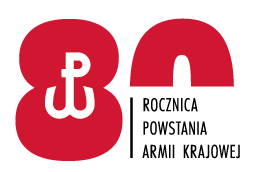 Bydgoszcz, dnia 25 lipca  2022 r.ZAWIADOMIENIE Dotyczy: wyboru najkorzystniejszej oferty w części I oraz II zamówienia, sprawa 
nr 02/Szkol/D/22Na podstawie art. 253 ustawy z dnia 11 września 2019 r. Prawo zamówień publicznych (t.j. Dz. U. z 2021 r. poz. 1129.) zwanej dalej ustawą Zamawiający zawiadamia,  o wyborze najkorzystniejszej oferty zgodnie z art. 239 ust 1 ustawy nw. Wykonawcy: w części I oraz w części II zamówienia Wykonawcy Biuro BAZAR Sp. z o .o., ul. Miechowska 14, 85-875 Bydgoszcz.Oferta w części I oraz II zamówienia uzyskała następującą ilość punktów: 
Cena – 60,00 pkt, Czas dostawy – 40,00 pkt. Razem – 100,00 pkt;Uzasadnienie:Wykonawca nie podlega wykluczeniu oraz uzyskał najwyższą ilość punktów 
w kryteriach oceny ofert, które zostały określone w dokumentach zamówienia. Oferty w części I oraz II zamówienia są zgodne ze SWZ i nie podlegają odrzuceniu.Wykonawcy uzyskali następującą ilość punktów w poszczególnych częściach zamówieniaCześć I                                                            Cześć IIWykonawcę, który złożył najkorzystniejszą ofertę, Zamawiający zaprosi do podpisania umowy w terminie zgodnym z ustawą.                                                                                             DOWÓDCA                                                                /-/                                                                          wz. płk  Radosław DŁUTKOWSKIMargaretta Mierzejewska 261 411 71625.07.2022T – 2612 Numer ofertyNazwa i adres wykonawcyPunktacjaPunktacjaPunktacjaNumer ofertyNazwa i adres wykonawcyCenaCzas dostawyRazem1Biuro BAZAR Sp. z o .o.ul. Miechowska 14, 85-875 Bydgoszcz60,0040,00100,002Przedsiębiorstwo Handlowo Usługowe –UNITED, Sebastian Neumanul. Janusza Kusocińskiego 3, 87-100 Toruń47,514087,513Firma Handlowo-Usługowa „ANNA” Anna Białobrzyckaul. Wodna 18/20, 62-200 Gniezno37,834077,83Numer ofertyNazwa i adres wykonawcyPunktacjaPunktacjaPunktacjaNumer ofertyNazwa i adres wykonawcyCenaCzas dostawyRazem1Biuro BAZAR Sp. z o .o.ul. Miechowska 14, 85-875 Bydgoszcz60,0040,00100,002Przedsiębiorstwo Handlowo Usługowe –UNITED, Sebastian Neumanul. Janusza Kusocińskiego 3, 87-100 Toruń44,794084,793Firma Handlowo-Usługowa „ANNA” Anna Białobrzyckaul. Wodna 18/20, 62-200 Gniezno34,984074,98